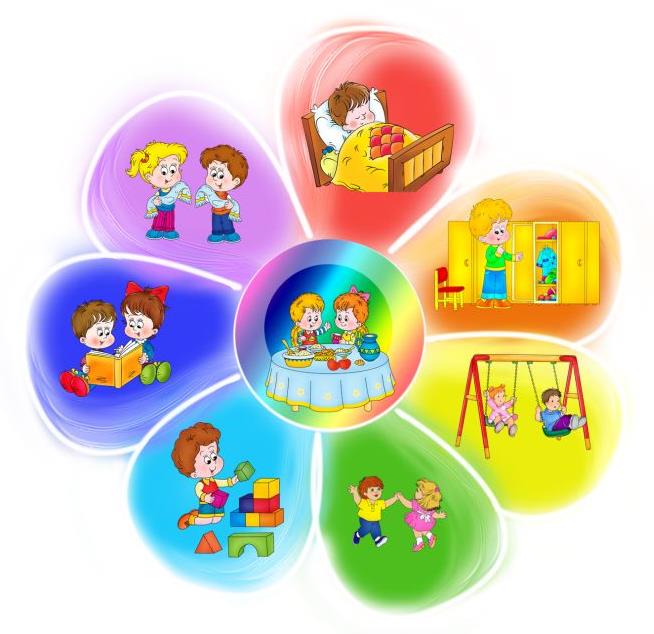 РАСПОРЯДОК           ДНЯ    (07. 09. 2020 –     11. 09. 2020)Тема недели«Игрушки»ПОДЪЁМУважаемые родители! Желаю каждому малышу просыпаться бодреньким и с хорошим настроением, начиная с потешки:Ты мне ручки подай,Да с кровати вставай,Умываться пойдем,Где водичка найдем!УТРЕННИЙ КРУГ«Доброе утро»Доброе утро, глазки!Вы проснулись?Доброе утро, ушки!Вы проснулись?Доброе утро, ручки!Вы проснулись?Доброе утро, ножки!Вы проснулись?Доброе утро, дети!Мы проснулись!Потереть глазки, сделать из пальчиков бинокль и посмотреть друг на друга.Погладить ушки, приложить ладошки за ушками (изобразить уши слона).Погладить рука об руку, похлопать в ладоши.Погладить ножки, встать на коленки, руки – в упоре перед собой и постучать носочками по ковру.Поднять руки вверх!УТРЕННЯЯ ГИМНАСТИКАРано утром на зарядку
Выходили по-порядку:
Пес-Барбос, утенок смелый
И котенок белый-белый.Рекомендации для родителей: Веселая  музыка создает настроение и задаёт ритм движений. Важно, чтобы каждое движение ребенок выполнял с удовольствием и без лишнего напряжения. Можно предложить ребёнку придумать свои упражнения под любимую музыку или воспользоваться ссылкой: Весёлая зарядка- Смешарики: https://yandex.ru/video/preview?text=мульт%20зарядка%20про%20игрушки&path=wizard&parent-reqid=1599738769087796-698604339145868161600280-production-app-host-man-web-yp-23&wiz_type=vital&filmId=175964112188071208221 ПОЛОВИНА ДНЯБеседа с детьми о русских народных игрушках и играх «Игрушки наших дедушек и бабушек»Познакомьте детей с игрушками наших прадедушек и прабабушек. Посмотреть https://www.youtube.com/watch?v=mvdWvLvAeSYhttps://www.youtube.com/watch?v=ZfusNvB5lMg&t=3sЗагадки об игрушках: Рассмотрите вместе с ребенком названия игрушек (как они называются, какие разновидностей бывают). Предложите ребенку рассмотреть изображения: https://yandex.ru/images/search?from=tabbar&text=картинки%20изображений%20на%20тему%20%22Игрушки%22%20для%20детей&pos=17&img_url=https%3A%2F%2Fsun9-13.userapi.com%2Fc206724%2Fv206724648%2Fddcb%2F3G5xweh3dtI.jpg&rpt=simageОБРАЗОВАТЕЛЬНАЯ ДЕЯТЕЛЬНОСТЬРазвитие речи. Поговорить с ребенком о любимой игрушке.Посмотрите видеоролики:             - про игрушки: https://yandex.ru/video/preview?text=развивающие%20видео%20на%20тему%20%22Игрушки%22%20для%20детей&path=wizard&parent-reqid=1599741109473548-1808507214081744497500190-production-app-host-man-web-yp-249&wiz_type=vital&filmId=219053253217693576               - поиграть вместе с ребенком дидактические игры https://www.youtube.com/watch?v=ZfusNvB5lMg&t=3sДать ребенку возможность описать внешний вид своей игрушки и ответить чем она нравится.Математика. Повторите с ребёнком счет до 10, в количественном и порядковом счёте до 10. Вспомнить названия месяцев, части суток (утро, день, вечер, ночь) 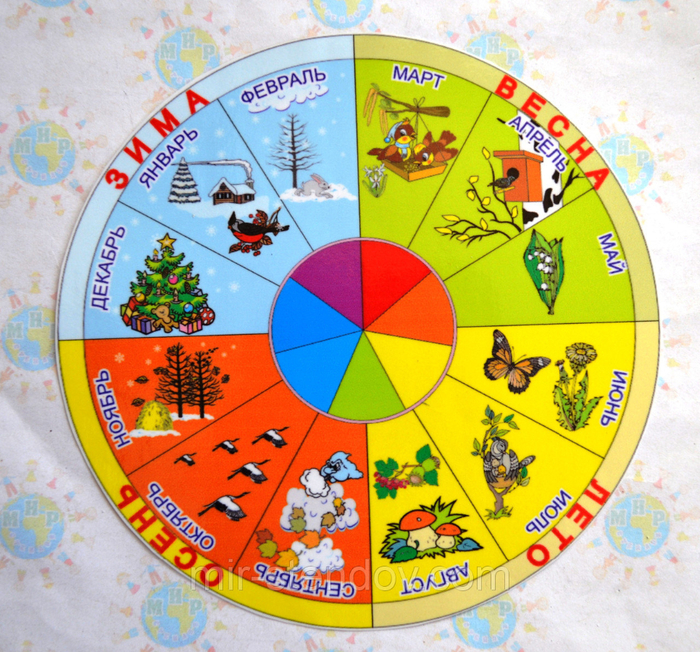 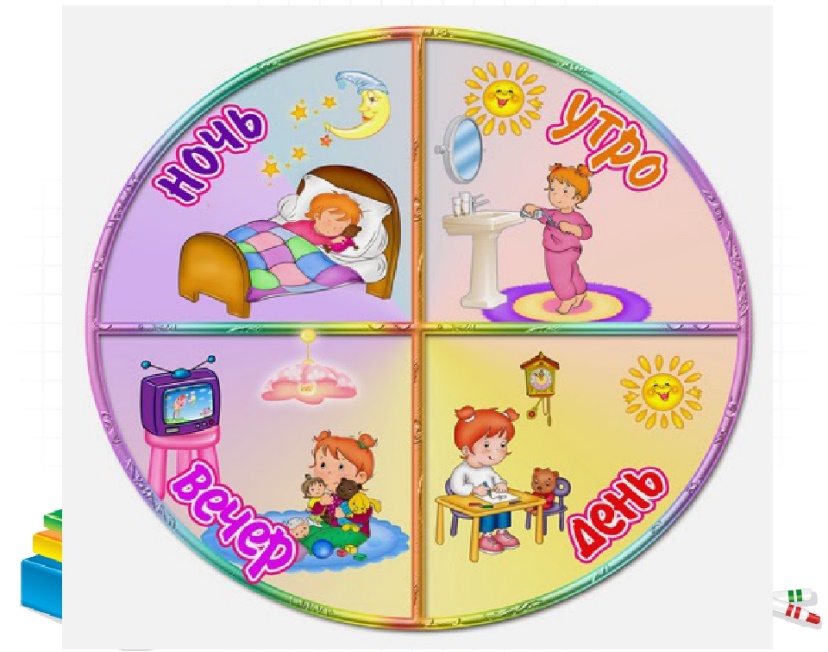 Художественное творчество. Предложите ребенку раскрасить пластилином дымковскую игрушку.Конструирование. Загадайте загадку про лягушку:Зелёная, но не трава.Холодная, но не лёд.Поёт, но не птица-Вот такая небылица. (Лягушка)Предложите ребенку сделать своими руками лягушку: https://www.youtube.com/watch?v=930xYN4J8M8Ознакомление с окружающим. Вспомните с ребенком, как нужно обращаться с игрушками. Поиграйте в дидактическую игру: https://www.youtube.com/watch?v=Nlj3OiVJiys2 ПОЛОВИНА ДНЯЧтение литературы:- Александр Мецгер «Планета поломанных игрушек»: https://skazki.rustih.ru/aleksandr-mecger-planeta-polomannyx-igrushek/- Константин Арепьев «Ожившие игрушки»: https://skazki.rustih.ru/konstantin-arepev-ozhivshie-igrushki/Игровая деятельность: - Игра «Наведи порядок».Взрослый просит ребенка внимательно посмотреть и запомнить, в каком порядке разложены игрушки, а затем предлагает поиграть с ними. Пока ребенок играет, читает стихотворение.А теперь ребятам нужноУбирать игрушки дружно,Убирать, а не ломать.Позже будем вновь играть!Затем произносится фраза: «Игрушки на место!» Ребенок должен разложить игрушки в том порядке, в каком они были. - «Назови ласково»: Мяч —мячик,                                 кукла — куколка,                     мишка — мишенька, мишутка,машина — машинка,                     собака — собачка,                    пирамида — пирамидка,локоть — локоток, локоточек,      рука — ручка, рученька,         голова — головка, головушка,нога — ножка, ноженька,            плечо — плечико,                      лицо — личико,щека — щечка,                             брови — бровки.Трудовые поручения:Предлагайте ребёнку в течение недели разные поручения:«Полив комнатных растений» «Учимся заправлять свои постели»«Мытьё стульчиков»«Протираем от пыли полки для игр и игрушек»«У нас в шкафу порядок»Сказки на ночьРекомендации для родителей: Перед сном спросите ребенка, что больше всего нравилось делать? Что бы хотел завтра заняться? Как день прошел? А после предложите послушать релаксационные аудиосказки: http://hotplayer.ru/?s=релаксационные%20терапевтические%20аудиосказки